Relative FrequencyColored billiard balls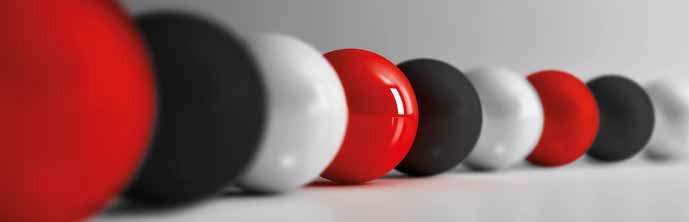  Make the experiment that has been indicated and write down the results you get in the column corresponding to your group of a table like the following: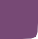 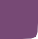 How many of each color are there?Another bag contains colored balls (red, white, black and green), but in this case, it is unknown how many balls there are and what colors they are. To know the percentage of balls of each color, proceed as in the previous activity and complete the following table, noting the color of the balls extracted and the corresponding frequencies: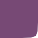 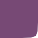 How many of each color are there?This teaching material is written by the Federación Española de Sociedades de Profesores de Matemáticas (FESPM) and other authors.You can use and alter the teaching material for educational purposes, however the use of it for the purpose of sales is prohibited.G1G2G3G4G5G6TOTALRed ballsWhite ballsBlack ballsTOTALG1G2G3G4G5G6TOTALRed BallsWhite ballsBlack ballsGreen ballsTOTAL